LIGO Laboratory / LIGO Scientific CollaborationE1000380-V2	        LIGO                           2 Sept. 2010
Stage 1-2 Horizontal Actuator Assembly ProcedureS.Biscans, M.HillardDistribution of this document:Advanced LIGO ProjectThis is an internal working noteof the LIGO Laboratory.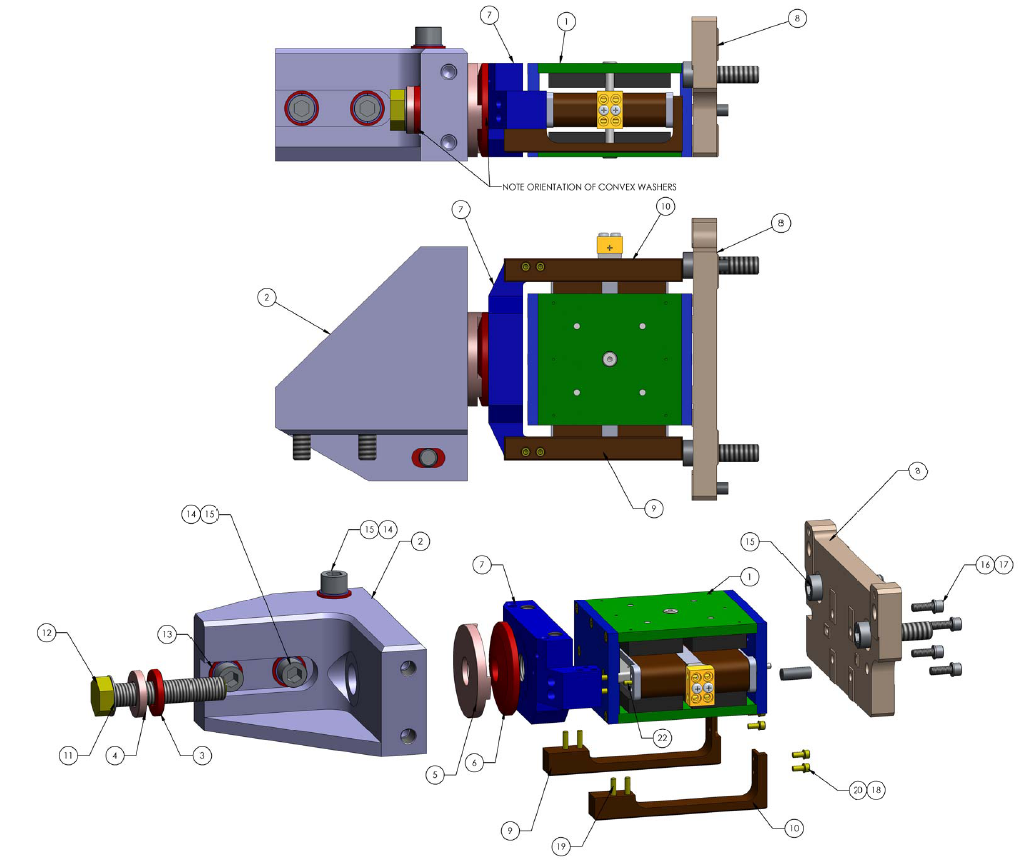 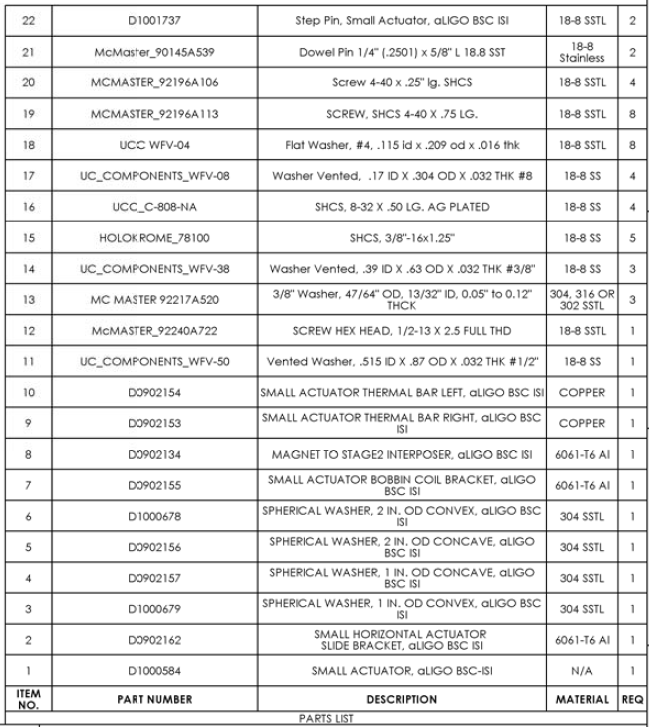 Reference D0902530Note : ! Make sure there is no trash in the coil !Remove the two shoulder screws and watch carefully inside the coil.Clean room standardsFor a clean assembly all LIGO standards should be followed, as presented in the latest version of the LIGO Contamination Control Plan (E0900047). Clean room garb including UHV gloves should be worn when working with parts. All tools that come in contact with assembly should be cleaned to class B standards.Assembly will be done under a portable clean room.  Any time a part of the assembly is not covered by the portable clean room or not being actively worked on it should be covered with appropriate clean covers. (C3 polyester or equivalent).Parts prep work: alignment pins and helicoilsTo facilitate assembly, parts requiring helicoils and/or pins to be inserted before assembly will be listed to allow preliminary preparation of the parts, after cleaning and before starting general assembly. Preparation need to be complete on the following.Helicoil:1. D0902134 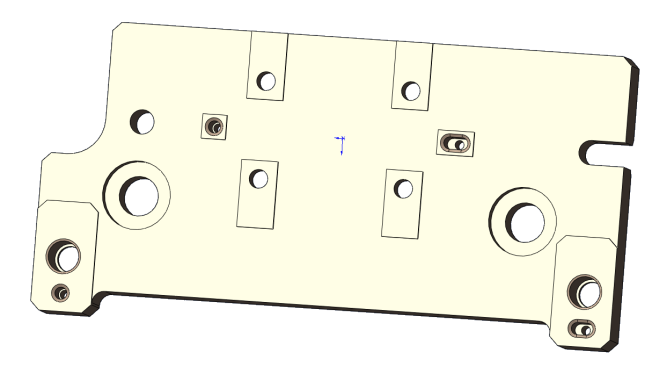 2. D0902162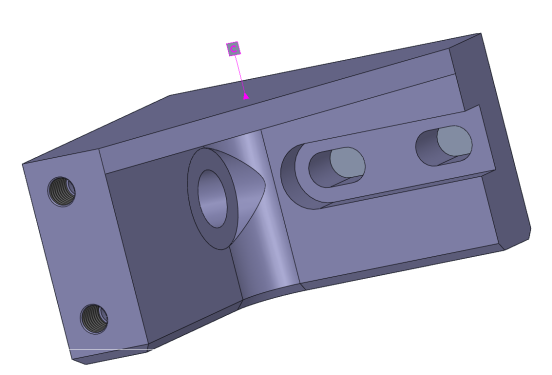 3. D0902155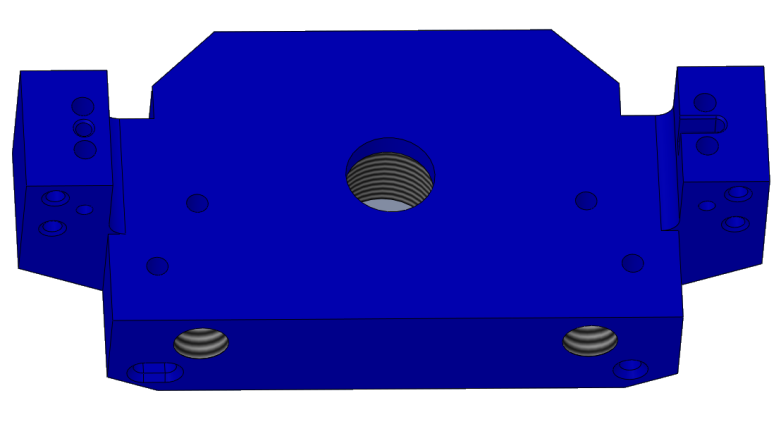 4. D0902136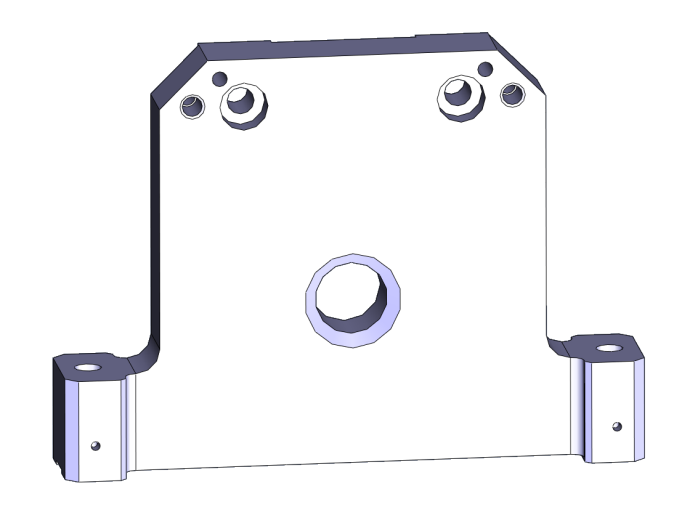 Dowel Pins:1. D0902136 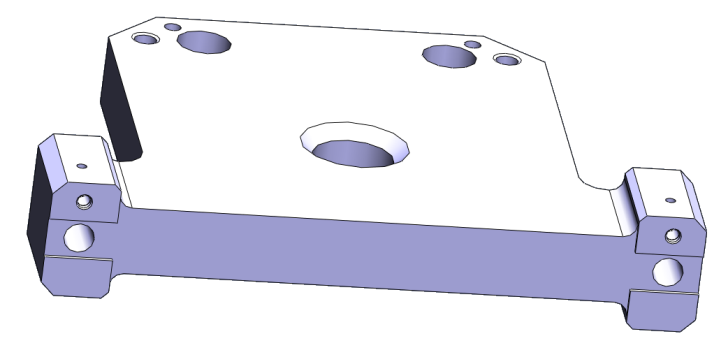 2. D0902435Assembly procedure 1. Insert Item (23) (D1001737) Step Pin into Item (1) (D1000584) Small Actuator.Note : Non pined face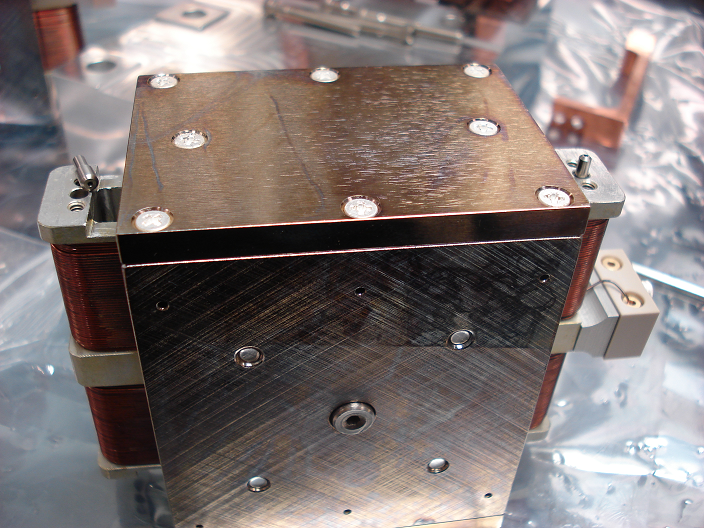 2.Attach Item (5) (D0902155) Actuator Coil Bracket, to Item (23) (D1001737) Step Pin and Item (1) (D1000584) Small Actuator using Item (13) washer and Item (14) screw.3.Attach Items (3) (D0902154) Left Thermal Bar and  Item (4) (D0902153) Right Thermal Bar, to Item (1) (D1000584) Small Actuator and Item (5) (D0902155) Actuator Coil Bracket using Item (13) washer and Items (14)/(15) screws.4. Insert Item Dowel Pin into Item (1) (D0902749) Large Actuator.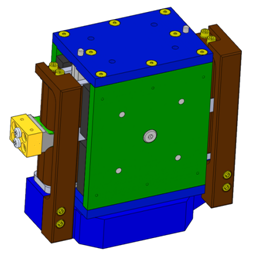 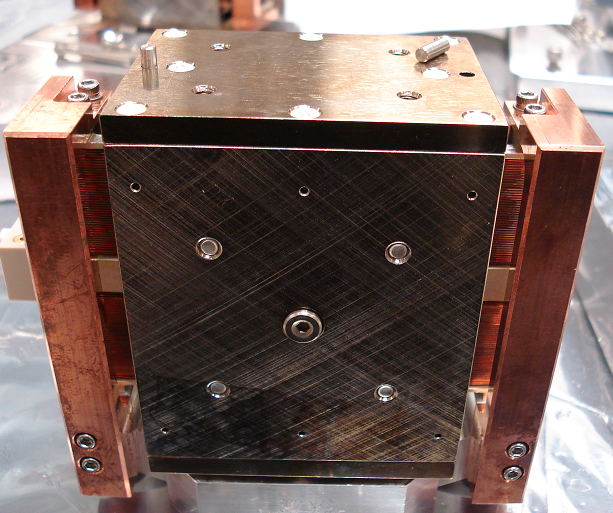 5. Attach Items (8) (D0902134) Small Actuator Interposer, to Item (1) (D1000584) Small Actuator using Item (16) vent washer and Items (15) screw.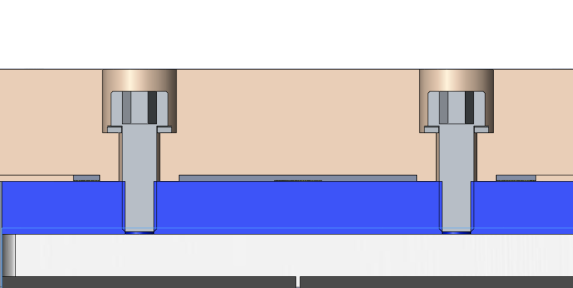 6. Tooling Bracket AssemblyAttach Part only the bottom of D0902136 Tooling Bracket, to Item (8) (D0902134) Small Actuator Interposer using vent washer and screw (5)/(6), as shown on Figure below.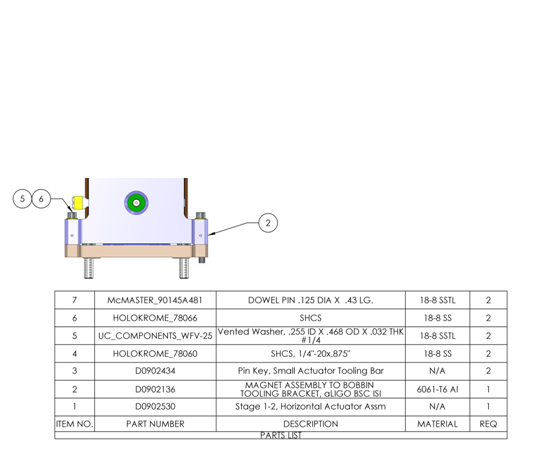 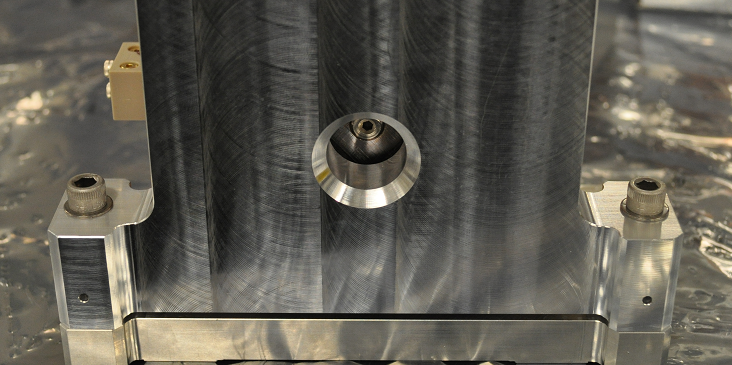 7. Loose the 2 shoulder screws of Item (1) (D1000584) Small Actuator.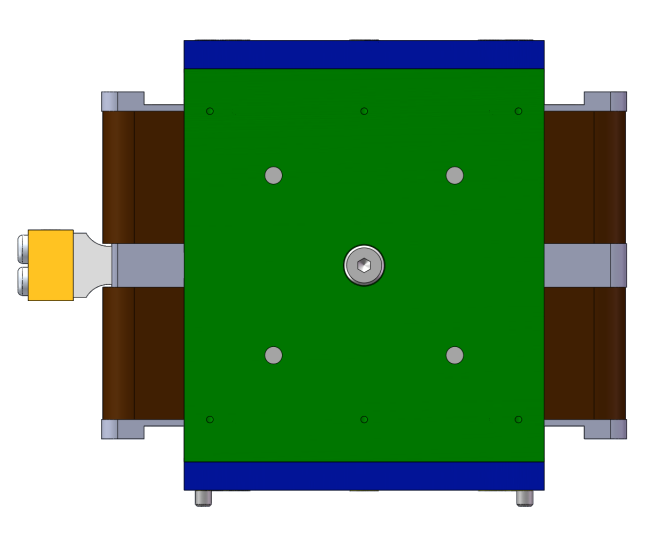 8. Slide Pin Carrier (D0902434) into the Tooling Bar and Item (7) (D0902155).9. Remove the 2 shoulder screws of Item (1) (D1000584) Small Actuator.10. Add the two last screws and washers in the Tooling Bar	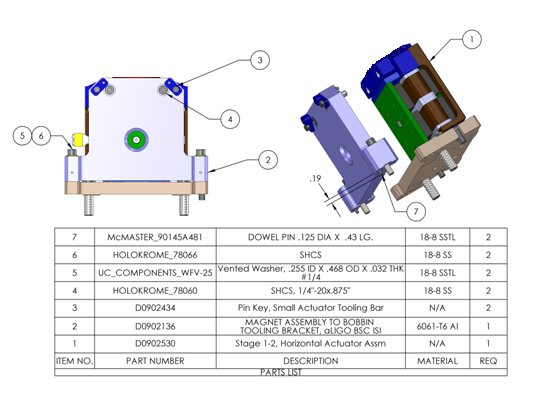 11. Remove the Pin Carrier (D0902434).Gap Test : Go / No GoCheck the gap between the coil and the magnet with shims on both sides.Go : 0.085 inchesNo Go : 0.115 inches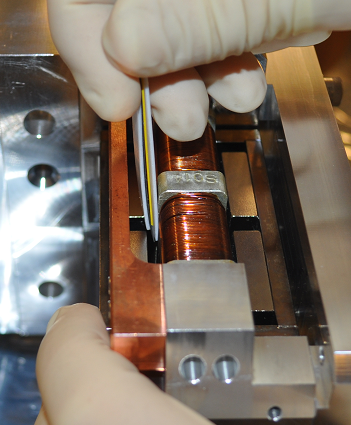 California Institute of TechnologyLIGO Project – MS 18-341200 E. California Blvd.Pasadena, CA 91125Phone (626) 395-2129Fax (626) 304-9834E-mail: info@ligo.caltech.eduMassachusetts Institute of TechnologyLIGO Project – NW22-295Phone (617) 253-4824Fax (617) 253-7014E-mail: info@ligo.mit.eduLIGO  ObservatoryMail Stop S9-02Phone 509-372-8106Fax 509-372-8137LIGO  ObservatoryPhone 225-686-3100Fax 225-686-7189